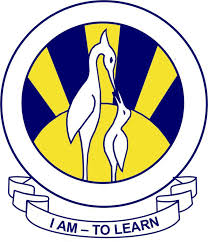 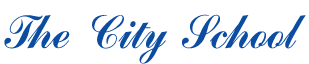 	North Nazimabad Boys Campus	Summer Break Blog WorksheetTopic = Scratch                                               Level = 8                                          Subject =  ICT                            Q.1 What do you mean by Block Palette?____________________________________________________________________________________________________________________________________________________________Q.2  What is the purpose of Green Flag?____________________________________________________________________________________________________________________________________________________________Q.3 Explain different buttons of Rotation Style.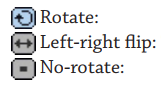 Q.4 Write the name of different tools of toolbar also write the function of tools.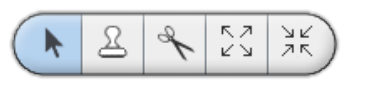 ______________________________________________________________________________________________________________________________________________________________________________________________________________________________________________________________________________________________________________________________________________________________________________________________________________________________________________________________________________________________________________________________________________________________________________________________________________________________________________________________________________________________________________________________Q.5 What are the different types of Blocks? Name them and also briefly explain them.__________________________________________________________________________________________________________________________________________________________________________________________________________________________________________________________________________________________________________________________________________________________________________________________________________________________________________________________________________________________________________________________________________________________________Q.6 Label the Paint Editor.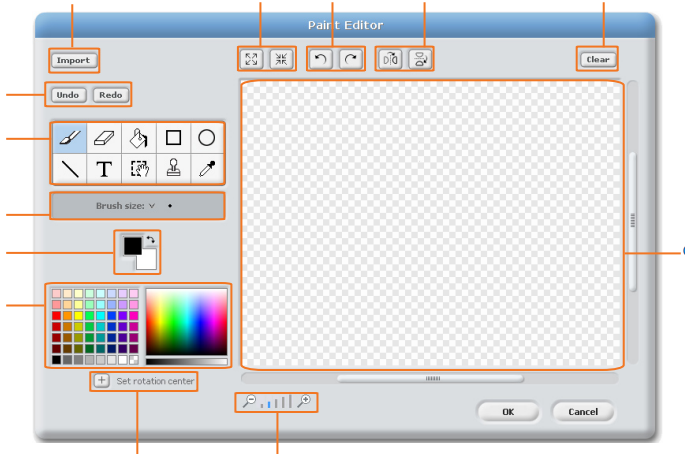 